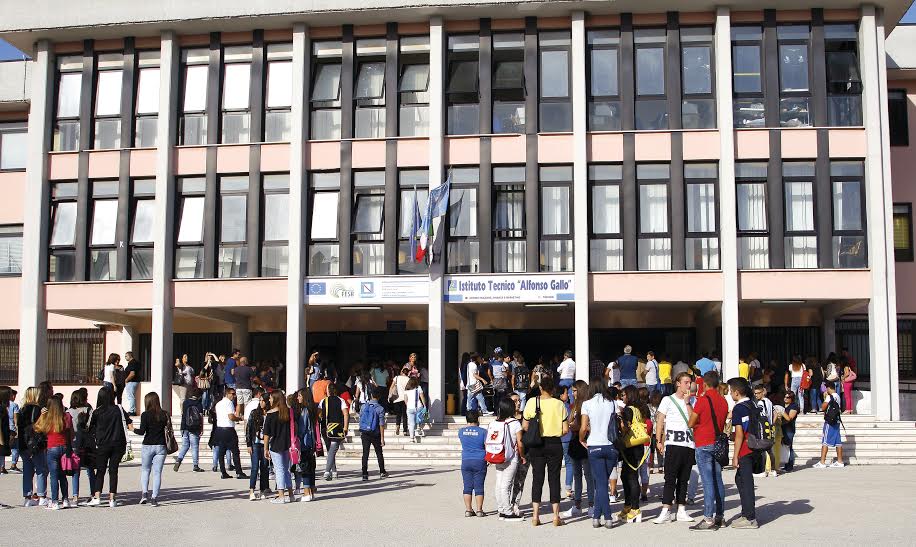 INDIRIZZO “RELAZIONI INTERNAZIONALI               PER IL MARKETING”Documento del Consiglio della classe   V  SEZ.____    Ai sensi dell’art. 10 dell’O.M. n. 53 del 03/03/2021  Anno Scolastico 2020/2021Coordinatore: Prof. ______________________Contenuti del documentoDESCRIZIONE DEL CONTESTO GENERALE	breve descrizione del contesto	presentazione dell’istituto e offerta formativa	INFORMAZIONI SUL CURRICOLO	profilo in uscita dell’indirizzo	quadro orario settimanale	DESCRIZIONE DELLA SITUAZIONE DELLA CLASSE	composizione del consiglio di classe	continuità docenti	composizione del gruppo classe	Descrizione del profilo della classe	STRATEGIE E METODI PER L’INCLUSIONE	PARTECIPAZIONE DELLE FAMIGLIE	SCHEDA INFORMATIVA PER DISCIPLINA	religione	italiano	storia	indicare la disciplina e allegare la scheda	indicare la disciplina e allegare la scheda	indicare la disciplina e allegare la scheda	ATTIVITÀ E PROGETTI	percorsi per le competenze trasversali e l’orientamento (pcto)	attività di orientamento in uscita	tematiche interdisciplinari sviluppate dal consiglio di classe	percorsi e attività attinenti a “cittadinanza e costituzione”	percorsi e attività attinenti all’educazione civicadisciplina non linguistica- clil	attività integrative aggiuntive	attività di recupero, consolidamento e potenziamento	VALUTAZIONE del COMPORTAMENTO E DEGLI APPRENDIMENTI	criteri di valutazione del comportamento	verifica e valutazione degli apprendimenti	criteri di attribuzione del credito scolastico	griglia di valutazione prova d’esame	Programmazione del Consiglio di classe per l’esame di stato	Simulazione prova d’esameargomento assegnato a ciascun candidato e docenti di riferimentotesti oggetto di studio nell’ambito dell’insegnamento di italiano che saranno sottoposti ai candidati nel corso del colloquio d’esameDESCRIZIONE DEL CONTESTO GENERALEBreve descrizione del contestoPresentazione dell’Istituto e offerta formativaINFORMAZIONI SUL CURRICOLOProfilo in uscita dell’indirizzoQuadro orario settimanaleIl quadro orario è comprensivo dell’insegnamento trasversale dell’Educazione civica introdotto, a partire dal corrente anno scolastico, dalla legge del 20 agosto 2019 n. 92.  DESCRIZIONE DELLA SITUAZIONE DELLA CLASSEComposizione del Consiglio di classeContinuità docentiComposizione del gruppo classe(per ciascuna voce riportare il numero degli studenti: iscritti ad inizio anno, inseriti nel corso dell’anno, trasferiti/ritirati)Descrizione del profilo della classeSTRATEGIE E METODI PER L’INCLUSIONEPARTECIPAZIONE DELLE FAMIGLIESCHEDA INFORMATIVA PER DISCIPLINA(per ciascuna disciplina va compilata la scheda informativa di cui si fornisce un modello  in allegato)ReligioneItalianoStoriaIndicare la disciplina e allegare la schedaIndicare la disciplina e allegare la schedaIndicare la disciplina e allegare la schedaATTIVITÀ E PROGETTIPercorsi per le competenze trasversali e l’orientamento (PCTO)I percorsi per le competenze trasversali e per l'orientamento concorrono alla valutazione delle discipline alle quali tali percorsi afferiscono e a quella del comportamento, e contribuiscono alla definizione del credito scolastico.Specificare eventualmente, a seconda dei casi, le modifiche/sospensioni/riduzioni delle attività pianificate per il corrente anno scolastico e il precedente, dovute all’emergenza sanitaria e alla sospensione delle attività in presenza.Attività di orientamento in uscitaTematiche interdisciplinari sviluppate dal consiglio di classe(Indicazioni per la compilazione: Scegliere tra i traguardi di competenza quelli attinenti alle tematiche eventualmente svolte)Percorsi e attività attinenti a “Cittadinanza e costituzione”(Riportare nella sezione le attività, i percorsi e i progetti svolti nell’ambito di «Cittadinanza e Costituzione», realizzati in coerenza con gli obiettivi del Piano triennale dell’offerta formativa) Percorsi e attività attinenti all’Educazione Civica(Riportare nella sezione le tematiche, gli obiettivi e il prodotto  finale realizzati nell’ambito di «Educazione Civica», ai sensi dell’articolo 3 della legge 20 agosto 2019, n. 92) Disciplina non linguistica- CLILConsiderata l’assenza di docenti di DNL in possesso delle previste competenze linguistiche e metodologiche all'interno dell'organico scolastico, non è stato possibile attivare l’insegnamento in lingua inglese con metodologia CLIL di una disciplina non linguistica (DNL) compresa nell’area di indirizzo del quinto anno. Inoltre, l’emergenza epidemiologica, la sospensione delle attività didattiche in presenza e il conseguente ricorso alla didattica digitale integrata per periodi prolungati, non ha consentito la realizzazione di progetti interdisciplinari in lingua inglese.Attività integrative aggiuntive(Riportare nella sezione le attività, i percorsi e i progetti effettivamente realizzati in coerenza con gli obiettivi del Piano triennale dell’offerta formativa) Attività di recupero, consolidamento e potenziamento(Specificare nella sezione la modalità di attuazione del recupero degli apprendimenti)VALUTAZIONE del COMPORTAMENTO E DEGLI APPRENDIMENTICriteri di valutazione del comportamentoLa valutazione del comportamento, ai sensi dell’art. 1 comma 3 del D.lgs. 62/2017, si riferisce allo sviluppo delle competenze di cittadinanza, costituiscono riferimenti essenziali lo Statuto delle studentesse e degli studenti, il Patto Educativo di Corresponsabilità e il Regolamento d’Istituto. A seguito dell’attivazione della didattica a distanza, i criteri di valutazione del comportamento degli studenti, approvati nel piano triennale dell’offerta formativa, sono stati estesi alla DAD dal Collegio docenti e portati a conoscenza di studenti e famiglie con la pubblicazione sul sito della scuola.Tale valutazione scaturisce da un giudizio complessivo di maturazione e crescita personale e culturale dello studente; essa si riferisce a tutti i momenti della vita scolastica, includendo sia le attività svolte in presenza che a distanza, nonché le attività e gli interventi esterni. La valutazione del comportamento, inoltre, si propone di favorire l’acquisizione di una coscienza civile basata sulla consapevolezza che la libertà personale si realizza nell’adempimento dei propri doveri, nella conoscenza e nell’esercizio dei propri diritti, nel rispetto di quelli altrui e delle regole che governano la convivenza civile in generale e la vita scolastica in particolare (art.7 del DPR n. 122 del 22 giugno 2009).Verifica e valutazione degli apprendimentiNel processo di valutazione quadrimestrale e finale per ogni studente sono presi in esame:Il livello di raggiungimento delle competenze specifiche prefissate in riferimento al PECUP dell’indirizzoI progressi evidenziati rispetto al livello culturale iniziale Il livello di competenze di Cittadinanza e costituzione acquisito attraverso l’osservazione nel medio e lungo periodo Il livello di competenze acquisite nell’ambito dell’UDA di Educazione CivicaI risultati delle verifiche scritte e orali.A seguito dell’attivazione della Didattica Digitale Integrata e della didattica a distanza, i criteri di valutazione degli apprendimenti degli studenti, approvati nel piano triennale dell’offerta formativa, sono stati estesi alla DDI e alla DAD dal Collegio docenti e portati a conoscenza di studenti e famiglie con la pubblicazione sul sito della scuola. Il CdC può indicare, nella tabella seguente, le verifiche effettuate nel corrente anno scolasticoSi allega la scala di valutazione degli apprendimenti stabilita ed approvata nel Collegio Docenti e inserita nel PTOF.Criteri di attribuzione del credito scolasticoCome previsto dell’ordinanza ministeriale n. 53 del 03/03/2021, art.11, il credito scolastico è attribuito fino a un massimo di sessanta punti di cui diciotto per la classe terza, venti per la classe quarta e ventidue per la classe quinta. Il consiglio di classe, in sede di scrutinio finale, provvederà alla conversione del credito scolastico attribuito al termine della classe terza e della classe quarta e all’attribuzione del credito scolastico per la classe quinta sulla base rispettivamente delle tabelle A, B e C contenute nell’allegato A della citata ordinanza ministeriale (o della Tabella D, nei casi previsti). Il Consiglio di classe, in sede di scrutino finale, limitatamente all’anno scolastico 2019/20 e per i soli studenti ammessi alla classe successiva con media inferiore a sei decimi, potrà procedere all’integrazione del credito scolastico nella misura massima di un punto (allegato A, tabella B, Ordinanza ministeriale 53/2021).I PCTO concorrono alla valutazione delle discipline alle quali afferiscono e a quella del comportamento, e pertanto contribuiscono alla definizione del credito scolastico. Il consiglio di classe terrà conto, altresì, degli elementi conoscitivi preventivamente forniti da eventuali docenti esperti e/o tutor, di cui si avvale l’istituzione scolastica per le attività di ampliamento e potenziamento dell’offerta formativa. Il punteggio attribuito quale credito scolastico a ogni studente sarà pubblicato all’albo dell’istituto.Nel rispetto delle norme vigenti e conformemente con quanto deliberato in sede di collegio dei docenti, il consiglio di classe ha adottato i seguenti criteri nell’assegnazione dei crediti: Media dei voti pari o superiore al decimale 0,5: attribuzione del punteggio più alto della banda di appartenenza;Media dei voti inferiore al decimale 0,5 attribuzione del punteggio più basso della banda di appartenenza.Il punteggio più basso della banda viene incrementato, nei limiti previsti dalla stessa banda di oscillazione, quando lo studente produce la documentazione di qualificate esperienze formative (es. partecipazione ad iniziative complementari e integrative condotte all’interno della scuola o anche acquisite al di fuori della scuola), e da cui derivano competenze coerenti con le finalità didattiche ed educative previste dal PTOF. TABELLE DI ATTRIBUZIONE DEL CREDITOALLEGATO A Ordinanza ministeriale n. 53 del 03/03/20201TABELLA A  Conversione del credito assegnato al termine della classe terzaLa conversione deve essere effettuata con riferimento sia alla media dei voti che al credito conseguito (livello basso o alto della fascia di credito)TABELLA B Conversione del credito assegnato al termine della classe quartaLa conversione deve essere effettuata con riferimento sia alla media dei voti che al credito conseguito (livello basso o alto della fascia di credito), una volta effettuata, per i crediti conseguiti nell’a.s. 2019/20, l’eventuale integrazione di cui all’articolo 4 comma 4 dell’OM 11/2020*ai sensi del combinato disposto dell’OM 11/2020 e della nota 8464/2020, per il solo a.s. 2019/20 l’ammissione alla classe successiva è prevista anche in presenza di valutazioni insufficienti; nel caso di media inferiore a sei decimi è attribuito un credito pari a 6, fatta salva la possibilità di integrarlo nello scrutinio finale relativo all’anno scolastico 2020/21; l’integrazione non può essere superiore ad un punto.TABELLA C Attribuzione credito scolastico per la classe quinta in sede di ammissione all’Esame di StatoTabella D, da utilizzare per: i candidati interni nei casi particolari di cui all’O.M. 53/2021 art 11 co.5 lettera c (che non siano in possesso di credito scolastico per la classe terza o la classe quarta)i candidati esterni di cui all’O.M. 53/2021 art 11 co.7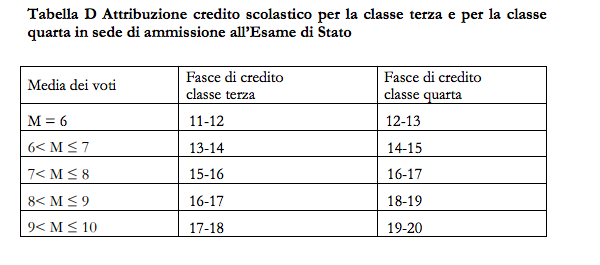 Griglia di valutazione prova d’esameAi sensi dell’articolo 18 dell’ordinanza ministeriale n. 53 del 03/03/2021 le prove d’esame di cui all’articolo 17 del Decreto legislativo 62/2017 sono state sostituite da un colloquio, che ha la finalità di accertare il conseguimento del profilo culturale, educativo e professionale dello studente.  La sottocommissione dispone di quaranta punti per la valutazione del colloquio, tenendo a riferimento indicatori, livelli, descrittori e punteggi declinati nella griglia fornita dal ministero e di seguito riportata.Programmazione del consiglio di classe per l’Esame di StatoSimulazione prove d’esameArgomento assegnato a ciascun candidato e docenti di riferimentoIl consiglio di classe può adeguatamente motivare le modalità di assegnazione dell’argomento e i criteri di indicazione dei docenti di riferimentoIl presente elenco viene compilato ai sensi della Nota del Garante 10719 del 21 Marzo 2017.Testi oggetto di studio nell’ambito dell’insegnamento di Italiano che saranno sottoposti ai candidati nel corso del colloquio d’esame   Ai sensi dell’art. 10 comma 2 dell’O.M. n.53 del 03/03/2021, al documento possono essere allegati atti e certificazioni relativi alle prove effettuate e alle iniziative realizzate durante l’anno in preparazione dell’esame di Stato, ai PCTO, agli stage e ai tirocini eventualmente effettuati, alle attività, i percorsi e i progetti svolti nell’ambito del previgente insegnamento di Cittadinanza e Costituzione e dell’insegnamento dell’Educazione Civica riferito all’a.s. 2020/21, nonché alla partecipazione studentesca ai sensi dello Statuto. Nella redazione del presente documento il Consiglio di classe ha tenuto conto delle indicazioni fornite dal Garante per la protezione dei dati personali con nota n. 10719 del 21/03/2017.Il presente Documento è stato redatto dal Consiglio di Classe nella seduta del ____/ ___ 2021 come da Verbale n. ___.                                                                                                                            Per il Consiglio di Classe                                                                                                                                    Il Coordinatore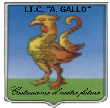 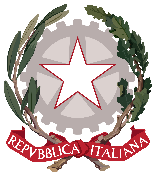 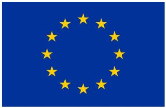 Istituto Tecnico Economico Statale “Alfonso Gallo”Indirizzi: Amministrazione, finanza e marketing – Turismo Via dell’Archeologia, 91 – 81031 Aversa (Ce) Tel.: 081 813 15 58; 081 502 96 85____________________________________________________________________________________________________Istituto Tecnico Economico Statale “Alfonso Gallo”Indirizzi: Amministrazione, finanza e marketing – Turismo Via dell’Archeologia, 91 – 81031 Aversa (Ce) Tel.: 081 813 15 58; 081 502 96 85____________________________________________________________________________________________________Istituto Tecnico Economico Statale “Alfonso Gallo”Indirizzi: Amministrazione, finanza e marketing – Turismo Via dell’Archeologia, 91 – 81031 Aversa (Ce) Tel.: 081 813 15 58; 081 502 96 85____________________________________________________________________________________________________Aversa, situata al centro di un contesto territoriale definito “Agro aversano” che raggruppa 19 comuni, è polo produttivo per settori strategici del Made in Italy, caposaldo del distretto turistico “Aversa normanna - Campania felix”, sede di attività afferenti al settore terziario. Il contesto socio economico di Aversa e di tutto l’Agro Aversano è di tipo tradizionalmente agricolo. Negli ultimi decenni hanno preso consistenza sia realtà industriali sia attività produttive e di servizio. La platea scolastica dell’Istituto si presenta vasta ed articolata. Essa comprende l’agglomerato urbano aversano (la città di Aversa ed i Paesi limitrofi che ad essa si saldano) e l’agglomerato atellano (Orta, Succivo, Sant’Arpino). Una realtà profondamente eterogenea, sia sotto il profilo urbanistico che culturale dove l’unico baluardo di vera coesione e convivenza sociale resta la scuola che, mettendo a disposizione del territorio risorse umane e strutturali, instaurando collaborazioni con soggetti pubblici e privati, nazionali ed internazionali, offre ai giovani l’opportunità di una formazione umana, culturale e professionale idonea a renderli protagonisti nella società del futuro.  La scuola pone grande attenzione all'inclusività e assume come dovere specifico la responsabilità sulle modalità educative e i metodi di insegnamento tramite l’attivazione di uno specifico Piano per l'inclusività. Ciò diventa per tutti gli studenti anche un’opportunità di sviluppo delle soft skills, cioè quelle competenze trasversali che riguardano le capacità comportamentali e relazionali ad ampio raggio.L’Istituto Tecnico Economico “A. Gallo” è una realtà storicamente inserita nel contesto socio-culturale di Aversa e comuni limitrofi: ha contribuito a formare generazioni di professionisti affermati che occupano importanti e qualificati incarichi nel mondo economico e finanziario, nell'amministrazione pubblica, nelle Università e nel settore privato. La Scuola continua a formare giovani in grado di inserirsi con successo in una società dinamica, mutevole e aperta al contesto internazionale. La solida cultura di base acquisita consente agli studenti di accedere a qualunque facoltà universitaria, con una formazione specifica per le facoltà giuridiche, economico-aziendali, scientifiche (ingegneria informatica e gestionale), linguistiche, turistiche e, negli ultimi anni, anche per scienze motorie e management dello sport. La nostra società è costantemente soggetta a rapide e profonde trasformazioni e le idee, i valori, i riferimenti, i modelli di apprendimento, di vita e di lavoro diventano sempre più complessi e diversificati.Essa richiede, di conseguenza, una scuola altrettanto articolata, “complessa” nella sua organizzazione e nei suoi saperi, capace di cogliere i bisogni e le aspettative dell’utenza e del territorio per rispondere ad essi in modo efficace.Per rispondere alle rinnovate esigenze del contesto territoriale di riferimento la scuola nel tempo ha ampliato la propria offerta formativa istituendo nuovi indirizzi, articolazioni e curvature. L’offerta formativa della scuola è così articolata: Indirizzi di Studio:AMM. FINAN. MARKETING: Biennio comuneCurvatura sportivaTriennioAmministrazione finanza e marketingAmministrazione finanza e marketing – curvatura sportivaArticolazioniRelazioni internazionali per il marketingSistemi informativi aziendali TURISMOIl biennio comune agli indirizzi permette agli studenti di poter cambiare percorso in itinere, riorientando, eventualmente, le scelte effettuate al passaggio dal primo al secondo ciclo di studi, contrastando la disaffezione allo studio e la dispersione, migliorando il successo formativo, e valorizzando talenti ed attitudini degli studenti.Il Diplomato in “Amministrazione, Finanza e Marketing” ha competenze generali nel campo dei macrofenomeni economici nazionali ed internazionali, della normativa civilistica e fiscale, dei sistemi e processi aziendali (organizzazione, pianificazione, programmazione, amministrazione, finanza e controllo), degli strumenti di marketing, dei prodotti assicurativo-finanziari e dell’economia sociale.Attraverso il percorso generale, è in grado di: --rilevare le operazioni gestionali utilizzando metodi, strumenti, tecniche contabili ed extracontabili in linea con i principi nazionali ed internazionali - redigere e interpretare i documenti amministrativi e finanziari aziendali - gestire adempimenti di natura fiscale - collaborare alle trattative contrattuali riferite alle diverse aree funzionali dell’azienda; - svolgere attività di marketing - collaborare all’organizzazione, alla gestione e al controllo dei processi aziendali - utilizzare tecnologie e software applicativi per la gestione integrata di amministrazione, finanza e marketing.Nell’articolazione “Relazioni internazionali per il marketing”, il profilo si caratterizza per il riferimento sia all’ambito della comunicazione aziendale con l’utilizzo di tre lingue straniere e appropriati strumenti tecnologici sia alla collaborazione nella gestione dei rapporti aziendali nazionali e internazionali riguardanti differenti realtà geo-politiche e vari contesti lavorativi.A conclusione del percorso quinquennale, il Diplomato nell’indirizzo “Amministrazione, Finanza e Marketing”, in termini di competenze specifiche, deve sapere:1. Riconoscere e interpretare:- le tendenze dei mercati locali, nazionali e globali anche per coglierne le ripercussioni in un dato contesto;- i macrofenomeni economici nazionali e internazionali per connetterli alla specificità di un’azienda;- i cambiamenti dei sistemi economici nella dimensione diacronica attraverso il confronto fra epoche storiche e nella dimensione sincronica attraverso il confronto fra aree geografiche e culture diverse.2. Individuare e accedere alla normativa pubblicistica, civilistica e fiscale con particolare riferimento alle attività aziendali.3. Interpretare i sistemi aziendali nei loro modelli, processi e flussi informativi con riferimento alle differenti tipologie di imprese.4. Riconoscere i diversi modelli organizzativi aziendali, documentare le procedure e ricercare soluzioni efficaci rispetto a situazioni date.5.Individuare le caratteristiche del mercato del lavoro e collaborare alla gestione delle risorse umane.6. Gestire il sistema delle rilevazioni aziendali con l’ausilio di programmi di contabilità integrata.7. Applicare i principi e gli strumenti della programmazione e del controllo di gestione, analizzandone i risultati.8. Inquadrare l’attività di marketing nel ciclo di vita dell’azienda e realizzare applicazioni con riferimento a specifici contesti e diverse politiche di mercato.9. Orientarsi nel mercato dei prodotti assicurativo-finanziari, anche per collaborare nella ricerca di soluzioni economicamente vantaggiose.10.  Utilizzare i sistemi informativi aziendali e gli strumenti di comunicazione integrata d’impresa, per realizzare attività comunicative con riferimento a differenti contesti.11.  Analizzare e produrre i documenti relativi alla rendicontazione sociale e ambientale, alla luce dei criteri sulla responsabilità sociale d’impresa.QUADRO ORARIO “RIM”QUADRO ORARIO “RIM”QUADRO ORARIO “RIM”QUADRO ORARIO “RIM”QUADRO ORARIO “RIM”QUADRO ORARIO “RIM”MATERIE AREA COMUNE1° BIENNIO1° BIENNIO2° BIENNIO2° BIENNIO5° ANNOMATERIE AREA COMUNEIIIIIIIVVLingua e letteratura italiana44444Lingua INGLESE33333Storia22222Matematica44333Diritto ed Economia22Scienze integrate (Scienze della terra e biologia)22Scienze motorie e sportive22222Religione/Attività alternative11111Totale ore area comune2020151515MATERIE DI INDIRIZZOInformatica22Seconda lingua comunitaria33333Terza lingua straniera333Economia aziendale22Economia aziendale geopolitica556Diritto222Scienze integrate (Fisica)2Scienze integrate (Chimica)2Tecnologie della comunicazione  22Relazioni internazionali       2   23 Geografia      3   3Totale ore area indirizzo1212171717TOTALE ORE SETTIMANALI3232323232DisciplinaDocenteDisciplinaDocenteReligioneMatematicaItalianoEconomia Aziendale GeopoliticaStoriaRelazioni internazionaliIngleseDirittoFranceseScienze MotorieSpagnoloSostegnoDisciplinaClasse 3^Classe 4^Classe 5^ReligioneItalianoStoriaIngleseFranceseSpagnoloMatematicaEconomia Aziendale GeopoliticaRelazioni internazionaliDiritto Scienze motorieAnno scolasticoN. IscrittiN. InseritiN.Trasferiti/RitiratiN. Ammessi  classe successiva2018/192019/202020/21Composizione della classeLivello ComportamentaleRapporti InterpersonaliImpegno e partecipazione al dialogo educativo (in presenza e a distanza) per l’intero percorso formativo Presenza di eventuali problematiche Osservazioni sul metodo di studioLivelli generali raggiunti(Alcuni suggerimenti per la descrizione delle attività nel periodo emergenziale)A seguito dell’emergenza epidemiologica, l’Istituto si è dotato di un Regolamento per la Didattica Digitale Integrata, individuandone precisamente le modalità di attuazione. La DDI e la DAD sono stati gli “strumenti didattici” che hanno consentito di garantire il diritto all’apprendimento delle studentesse e degli studenti nei periodi di lockdown, nei rientri in presenza al 50%, nei casi di quarantena o isolamento fiduciario e nei casi di studenti con fragilità, consentendo a questi ultimi di poter fruire della proposta didattica dal proprio domicilio, in accordo con le famiglie. Nel periodo di sospensione dell’attività didattica in presenza, i docenti hanno proseguito i programmati percorsi di apprendimento-insegnamento coinvolgendo e stimolando gli studenti attraverso le lezioni sincrone e asincrone svolte su piattaforma G suite for education e l’utilizzo del registro elettronico.Le famiglie sono state rassicurate ed invitate a seguire i propri figli nell’impegno scolastico e a mantenere attivo un canale di comunicazione con il corpo docente. Agli studenti in difficoltà la scuola ha fornito device e libri di testo in comodato d’uso.Riportare le strategie e i metodi per l’inclusioneSviluppare un clima positivo nella classe Costruire percorsi di studio partecipati Partire dalle conoscenze e dalle abilità pregresse degli studenti Contestualizzare l’apprendimento, favorire l’esplorazione e la ricerca Differenziare le proposte didatticheIncoraggiare l’apprendimento collaborativo Realizzare percorsi laboratoriali Promuovere lo sviluppo delle competenze Sviluppare negli studenti competenze metacognitive  Promuovere la consapevolezza del proprio modo di apprendereIndicare eventuali strategie adottate per l’inclusione degli alunni fragili e con disabilità che hanno optato per la didattica in presenza.(Indicare solo le voci effettivamente messe in atto dai docenti del CDC)Indicare se nella classe sono stati eletti i rappresentanti dei genitori nei consigli di classe nel secondo biennio e monoennio finale;Condivisione nei consigli di classe ad inizio anno con la componente genitori ed alunni della programmazione inizialeColloqui individuali in video conferenze con le famiglie, previa prenotazione tramite la piattaforma G-suite, in orario pomeridianocomunicazioni scritte e/o telefoniche specifiche regolarmente documentate nel registro fonogrammi agli atti della scuola /Registro elettronico Colloqui generali scuola-famiglia pomeridiani nei mesi di dicembre/febbraio e aprile Eventuali ulteriori azioni messe in atto dal CdC per facilitare la comunicazione scuola-famiglia SCHEDA INFORMATIVASCHEDA INFORMATIVADISCIPLINAReligionePECUPCOMPETENZE RAGGIUNTECONTENUTI TRATTATIMETODOLOGIE ADOTTATELezione frontaleDiscussione guidataLavori di gruppoFlipped classroomSimulazioniLezione interattivaEsercitazioni individualiElaborazione di schemiAttività laboratorialiCooperative learningAltro….CRITERI DI VALUTAZIONEMATERIALI E STRUMENTI ADOTTATILibri di testo		Altri testiSoftware didattici		LimInternet		AMBIENTI DI APPRENDIMENTOBiblioteca		MediatecaCineforum	PalestraLaboratoriTIPOLOGIE DI PROVEProve strutturate		Semi-strutturateQuestionariRelazioniVerifiche orali		Trattazione sinteticaProve laboratoriali		Elaborazioni di progettiAltro….DIDATTICA A DISTANZAe didattica digitale integrataPer compilare la sezione il docente potrà riferirsi al Regolamento per la Didattica Digitale Integrata adottato dalla Scuola (prot. n. 5957 del 21/09/2020)Indicare modalità di didattica a distanza adottata avuto anche riguardo alle specifiche esigenze degli studenti con disabilità (specificare: Contenuti trattati, Metodologie adottate, Materiali e strumenti adottati, Tipologie di prove  e Criteri di valutazione)SCHEDA INFORMATIVASCHEDA INFORMATIVADISCIPLINAItalianoPECUPCOMPETENZE RAGGIUNTECONTENUTI TRATTATIMETODOLOGIE ADOTTATELezione frontaleDiscussione guidataLavori di gruppoFlipped classroomSimulazioniLezione interattivaEsercitazioni individualiElaborazione di schemiAttività laboratorialiCooperative learningAltro….CRITERI DI VALUTAZIONEMATERIALI E STRUMENTI ADOTTATILibri di testo		Altri testiSoftware didattici		LimInternet		AMBIENTI DI APPRENDIMENTOBiblioteca		MediatecaCineforum	PalestraLaboratoriTIPOLOGIE DI PROVEProve strutturate		Semi-strutturateQuestionariRelazioniVerifiche orali		Trattazione sinteticaProve laboratoriali		Elaborazioni di progettiAltro….DIDATTICA A DISTANZAPer compilare la sezione il docente potrà riferirsi al Regolamento per la Didattica Digitale Integrata previsto dalla nota n. 5957 del 21/09/2020Indicare modalità di didattica a distanza adottata avuto anche riguardo alle specifiche esigenze degli studenti con disabilità (specificare: Contenuti trattati, Metodologie adottate, Materiali e strumenti adottati, Tipologie di prove  e Criteri di valutazione)SCHEDA INFORMATIVASCHEDA INFORMATIVADISCIPLINAStoriaPECUPCOMPETENZE RAGGIUNTECONTENUTI TRATTATIMETODOLOGIE ADOTTATELezione frontaleDiscussione guidataLavori di gruppoFlipped classroomSimulazioniLezione interattivaEsercitazioni individualiElaborazione di schemiAttività laboratorialiCooperative learningAltro….CRITERI DI VALUTAZIONEMATERIALI E STRUMENTI ADOTTATILibri di testo		Altri testiSoftware didattici		LimInternet		AMBIENTI DI APPRENDIMENTOBiblioteca		MediatecaCineforum	PalestraLaboratoriTIPOLOGIE DI PROVEProve strutturate		Semi-strutturateQuestionariRelazioniVerifiche orali		Trattazione sinteticaProve laboratoriali		Elaborazioni di progettiAltro….DIDATTICA A DISTANZAPer compilare la sezione il docente potrà riferirsi al Regolamento per la Didattica Digitale Integrata adottato dalla Scuola (prot. n. 5957 del 21/09/2020)Indicare modalità di didattica a distanza adottata avuto anche riguardo alle specifiche esigenze degli studenti con disabilità (specificare: Contenuti trattati, Metodologie adottate, Materiali e strumenti adottati, Tipologie di prove  e Criteri di valutazione)PERCORSI PER LE COMPETENZE TRASVERSALI E L’ORIENTAMENTOPERCORSI PER LE COMPETENZE TRASVERSALI E L’ORIENTAMENTOPERCORSI PER LE COMPETENZE TRASVERSALI E L’ORIENTAMENTOPERCORSI PER LE COMPETENZE TRASVERSALI E L’ORIENTAMENTOPERCORSI PER LE COMPETENZE TRASVERSALI E L’ORIENTAMENTOPERCORSI PER LE COMPETENZE TRASVERSALI E L’ORIENTAMENTOAnno scolasticoTitoloAzienda ospitanteOreAttività svolteCompetenze acquisite2018/192019/202020/21Iniziative realizzate dalla scuolaUniversità Vanvitelli-Dipartimento “Jean Monnet”  ﻿16 marzo 2021 Incontro in streaming  tra gli allievi delle classi V e i Docenti del Dipartimento di Scienze Politiche Jean Monnet dell'Università degli Studi della Campania "L.Vanvitelli".Temi dell’evento:1) “Smart Business - La tecnologia e l’evoluzione delle imprese nel futuro prossimo “(prof.ssa Carla Pernice)2) Presentazione dei corsi e delle attività del Dipartimento di Scienze Politiche “Jean Monnet” (prof. Aldo Amirante).Durata: 2h.Università E-Campus.13 Marzo  2021Incontro in streaming con i Docenti-orientatori dell’Ateneo. Temi dell’evento: offerta formativa  e servizi offerti dall’AteneoDurata: 1 ora.  Organizzazione no profit “PROFESSIONE MILITARE”19 Febbraio 2021Incontro in streaming con esperti dell’organizzazione.Temi dell’evento: partecipazione ai concorsi nelle forze armate e nelle forze di polizia,  requisiti e modalità di accesso.Durata: 1 ora.  Università degli Studi Suor Orsola Benincasa di NapoliIncontro in streaming con i Docenti-orientatori dell’Ateneo12 Febbraio 2021 Temi dell’evento: caratteristiche dei Corsi, con particolare riferimento alle peculiarità del sistema universitario, ai piani di studio, agli sbocchi professionali, alle modalità di iscrizione e ai servizi offerti dall’AteneoDurata: 1 ora.  UNIVexpò 2020-Come orientarsi all’Università... a distanza24 - 27 novembre 2021Partecipazione a Virtual Univexpò 2020, manifestazione di orientamento universitario organizzata da ATENEAPOLI in collaborazione con gli Atenei Federico II, Vanvitelli, Parthenope, Suor Orsola Benincasa e L’Orientale.Durata: 1-2 ore Indicare eventuali altre iniziative promosse dal CdCTRAGUARDI DI COMPETENZA COMUNI AGLI INDIRIZZIDEL SETTORE ECONOMICO -PECUPTEMATICHE SVILUPPATEDISCIPLINE COINVOLTEUtilizzare il patrimonio lessicale ed espressivo della lingua italiana secondo le esigenze comunicative nei vari contesti: sociali, culturali, scientifici, economici e tecnologici. Stabilire collegamenti tra le tradizioni culturali locali, nazionali ed internazionali, sia in una prospettiva interculturale sia ai fini della mobilità di Studio e di lavoroUtilizzare gli strumenti culturali e metodologici per porsi con atteggiamento razionale, critico e responsabile di fronte alla realtà, ai suoi fenomeni, ai suoi problemi, anche ai fini dell’apprendimento permanente.  Riconoscere gli aspetti geografici, ecologici, territoriali dell’ambiente naturale ed antropico le connessioni con lestrutture demografiche, economiche, sociali, culturali e le trasformazioni intervenute nel corso del tempo.  Riconoscere il valore e le potenzialità dei beni artistici e ambientali, per una loro corretta fruizione e valorizzazione. Utilizzare e   produrre strumenti di comunicazione visiva emultimediale, anche con riferimento alle strategie espressive e agli strumenti tecnici della comunicazione in rete. Padroneggiare la lingua inglese e, ove prevista, un’altra lingua comunitaria per scopi comunicativi e utilizzare i linguaggi settoriali relativi ai percorsi di studio, per interagire in diversi ambiti e contesti professionali con  livello B2 del quadro comune europeo di riferimento perle lingue (QCER). Riconoscere gli aspetti comunicativi, culturali e relazionalidell’espressività corporea e l’importanza che riveste lapratica dell’attività motorio sportiva per il benessere individuale e collettivo.  Utilizzare il linguaggio e i metodi propri della matematica per organizzare e valutare adeguatamente informazioni qualitative e quantitative. Utilizzare le strategie del pensiero razionale negli aspetti dialettici e algoritmici per affrontare situazioni problematiche, elaborando opportune soluzioni. Utilizzare i concetti e i modelli delle scienze sperimentali per investigare fenomeni sociali e naturali e per interpretare dati. Utilizzare le reti e gli strumenti informatici nelle attività di studio, ricerca e approfondimento disciplinare. Analizzare il valore, i limiti e i rischi delle varie soluzioni tecniche per la vita sociale e culturale con particolare attenzione alla sicurezza nei luoghi di vita e di lavoro, alla tutela della persona, dell’ambiente e del territorio. Correlare la conoscenza storica generale agli sviluppi delle scienze, delle tecnologie e delle tecniche negli specifici campi professionali di riferimento. Identificare e applicare le metodologie e le tecniche dellagestione per progetti.  Redigere relazioni tecniche e documentare le attività individuali e di gruppo relative a situazioni professionali. Individuare e utilizzare gli strumenti di comunicazione di team  working  più  appropriati  per  intervenire  nei  contesti organizzativi e professionali  di  riferimento. PERCORSI DI CITTADINANZA E COSTITUZIONEPERCORSI DI CITTADINANZA E COSTITUZIONEPERCORSI DI CITTADINANZA E COSTITUZIONEPERCORSI DI CITTADINANZA E COSTITUZIONEANNO SCOLASTICOTEMATICAATTIVITA’ SVOLTECOMPETENZE ACQUISITE2018/192019/20U.D.A.  EDUCAZIONE CIVICAU.D.A.  EDUCAZIONE CIVICAU.D.A.  EDUCAZIONE CIVICAU.D.A.  EDUCAZIONE CIVICAU.D.A.  EDUCAZIONE CIVICAANNO SCOLASTICODISCIPLINE COINVOLTETEMATICAOBIETTIVIDI APPRENDIMENTOORE2020/21ATTIVITÀ INTEGRATIVE ED AGGIUNTIVEATTIVITÀ INTEGRATIVE ED AGGIUNTIVETIPOLOGIA TEMATICAConferenzeAttività e manifestazioni sportiveProgetti scolastici on lineSpettacoli teatrali, cinematografici, musicaliGiornale on line della scuolaAltroEsempio:corsi di recupero estivi rivolti agli studenti che hanno avuto sospensioni del giudizio al terzo anno recupero in itinere:in orario scolastico, pianificando le compresenze dei docenti utilizzando l’organico di potenziamento in orario scolastico, con attività di recupero, consolidamento e potenziamento attuata da ciascun docente per la propria disciplina (anche in riferimento a PIA e PAI)in orario pomeridiano mediante corsi di recupero svolti in modalità a distanza……VOTO TIPOLOGIA DEL COMPORTAMENTO10Esemplare rispetto del Regolamento d'Istituto e del Patto Educativo di Corresponsabilità, insieme ad un contributo costruttivo al miglioramento della vita all'interno della comunità scolastica nel rispetto delle persone e delle cose comunicomportamento: corretto, propositivo, collaborativo, costruttivo in tutti i momenti della vita  scolasticafrequenza: assidua, nessun ritardo o uscita anticipata o rari ritardi e/o uscite anticipate per validi  motivi partecipazione: attenta, interessata, responsabile, collaborativa, costruttiva, critica impegno: notevole, piena autonomia nello studio, puntuale consegna dei lavori assegnatisanzioni: nessuna sanzione disciplinare9Lodevole rispetto del Patto educativo e del Regolamento di Istituto comportamento: corretto e responsabile in tutti i momenti della vita scolastica frequenza: sporadiche assenze, rari ritardi e/o uscite anticipate per validi motivipartecipazione: attenta e costruttiva, responsabile e collaborativa Impegno: diligente, buona autonomia nello studio, puntuale consegna dei lavori assegnati Sanzioni: nessuna sanzione disciplinare8Diligente rispetto del Patto educativo e del Regolamento di Istituto  comportamento: corretto e abbastanza responsabile in tutti i momenti della vita scolasticafrequenza: sporadiche assenze o ritardi, rare uscite anticipate per validi motivi  partecipazione: attenta e collaborativa  impegno: soddisfacente, adeguato rispetto dei tempi di consegna dei lavori assegnatisanzioni: una nota disciplinare7Adeguato rispetto del Patto educativo e del Regolamento di Istitutocomportamento: non sempre corretto e rispettoso delle regole in tutti i momenti della vita scolastica frequenza: irregolare, ritardi e uscite anticipate, anche in maniera strategica e calcolata partecipazione: attenta se sollecitata  impegno: accettabile, parziale rispetto dei tempi di consegna dei lavori assegnati sanzioni: alcune note disciplinari con eventuali comunicazioni scritte alle famiglie6Accettabile rispetto delle norme fondamentali del Patto educativo e del Regolamento d'Istituto, ma con reiterata tendenza all’infrazione delle regole ordinariecomportamento: poco controllato, non rispettoso delle regole della vita scolastica; qualche volta  lesivo della dignità della persona (ingiuria o minaccia verbale non grave nei confronti di un attore  scolastico), piccoli danneggiamentifrequenza: molte assenze, ritardi sistematici, uscite dall’aula senza permesso, ritardi nella  giustificazione delle assenze partecipazione: scarsa, inadeguata e di disturbo impegno: selettivo, limitato, senza rispetto per i tempi di consegna dei lavori assegnatisanzioni: numerose note disciplinari con comunicazioni scritte alle famiglie e allontanamento  temporaneo dalla comunità scolastica di almeno un giorno   5Gravemente inadempiente delle norme fondamentali del DPR 249 del 1998 e successive modifichecomportamento: atti gravi e reiterati che violino la dignità ed il rispetto della persona umana e/o  che determinino una concreta situazione di pericolo per l’incolumità fisica, danneggiamenti alle strutture e al patrimonio della scuola, atti che, comunque, configurano una fattispecie astratta di reatofrequenza: fortemente irregolare e/o ritardi e uscite anticipate sistematici, mancata giustificazione delle assenze  partecipazione: interesse nullo, ruolo negativo all’interno della classe, grave e frequente disturbo all’attività didattica  impegno: mancato assolvimento degli impegni di studio in modo continuativo e generalizzato sanzioni: gravi e reiterate sanzioni disciplinari, con sussistenza di elementi precisi e concreti della  responsabilità disciplinari dello studente (cfr. DPR 235 art.4 comma 9 ter) DISCIPLINANUMERO DI PROVE SOMMINISTRATEDISCIPLINANUMERO DI PROVE SOMMINISTRATEReligioneMatematicaItalianoEconomia Aziendale GeopoliticaStoriaDirittoIngleseRelazioni internazionaliFranceseScienze motorieSpagnoloSostegnoINDICATORIDESCRITTORIVOTOImpegnometodo di studioabilitàconoscenzecompetenzeIndice di un eccellente raggiungimento degli obiettivi, con padronanza dei contenuti e delle abilità di trasferirli e rielaborarli autonomamente in un’ottica interdisciplinare. In particolare:assiduo e partecipativocapacità di compiere correlazioni esatte ed analisi approfonditeuso sempre corretto dei linguaggi specifici e sicura padronanza degli strumenticontenuti disciplinari completi, approfonditi, rielaborati con originalitàacquisizione piena delle competenze previste10Impegnometodo di studioabilitàconoscenzecompetenzeCorrisponde ad un completo raggiungimento degli obiettivi e ad una autonoma capacità di rielaborazione delle conoscenze. In particolare:assiduocapacità di cogliere relazioni logiche, creare collegamenti  con rielaborazioni personali uso corretto dei linguaggi specifici e degli strumenti.contenuti disciplinari approfonditi e integratiacquisizione sicura delle competenze richieste9Impegnometodo di studioabilitàconoscenzecompetenzeCorrisponde ad un buon raggiungimento degli obiettivi e ad una autonoma capacità di rielaborazione delle conoscenze. In particolare:costante e continuocapacità di cogliere relazioni logiche e di creare collegamentiuso generalmente corretto dei linguaggi specifici e degli strumenticontenuti disciplinari completi e approfonditiacquisizione  delle competenze richieste8Impegnometodo di studioabilitàconoscenzecompetenzeCorrisponde ad un sostanziale raggiungimento degli obiettivi e ad una capacità di rielaborazione delle conoscenze abbastanza sicura. In particolare:continuocapacità di cogliere relazioni logiche di media difficoltà uso abbastanza corretto dei linguaggi specifici e degli strumenticontenuti disciplinari completiacquisizione delle competenze fondamentali richieste7Impegnometodo di studioabilitàconoscenzecompetenzeCorrisponde ad un sufficiente raggiungimento degli obiettivi, in particolarecontinuo se sollecitatocapacità di cogliere relazioni logiche sempliciuso semplice dei linguaggi e degli strumenti specificicontenuti disciplinari appresi in modo sostanzialeacquisizione delle competenze minime richieste6Impegnometodo di studioabilitàconoscenzecompetenzeCorrisponde ad un parziale raggiungimento degli obiettivi minimi:discontinuoCapacità di cogliere parzialmente semplici relazioni logichedifficoltà nell’uso dei linguaggi specifici e degli strumenticontenuti disciplinari appresi in modo parzialenon adeguata acquisizione delle competenze richieste5Impegnometodo di studioabilitàconoscenzecompetenzeCorrisponde ad  un frammentario raggiungimento degli obiettivi minimisaltuariocoglie difficilmente semplici relazioni logichelimitato uso dei linguaggi specifici e degli strumenticontenuti disciplinari appresi in modo frammentario e disorganicoscarsa acquisizione delle competenze richieste4Impegnometodo di studioabilitàconoscenzecompetenzeCorrisponde al NON raggiungimento degli obiettivi minimiInesistenteincapacità di orientarsi in semplici situazioni problematicheinadeguato e confusionario uso dei linguaggi specifici e degli strumenticontenuti disciplinari inesistentimancata acquisizione di competenze richieste3/2Media dei votiFasce di credito ai sensi Allegato A al D. Lgs 62/2010Nuovo credito Attribuito per la classe terzaM = 67 – 811-126 < M ≤ 78 – 913-147 < M ≤ 89- 1015-168 < M ≤ 910 – 1116-179 < M ≤ 1011 – 1217-18Media dei votiFasce di credito ai sensi dell’Allegato A al D. Lgs. 62/2010 e dell’OM 11/2020Nuovo credito Attribuito per la classe quartaM < 6*6 -710- 11M = 68 – 912 – 136 < M ≤ 79 – 1014 – 157 < M ≤ 810 – 1116- 178 < M ≤ 911 – 1218 -199 < M ≤ 1012 – 1319- 20Media dei votiFasce di credito classe quintaM < 611 -12M = 613- 146 < M ≤ 715- 167 < M ≤ 817 -188 < M ≤ 919-209 < M ≤ 1021 -22Griglia di valutazione della prova oraleAllegato B Ordinanza ministeriale n. 53 del 03/03/2021Griglia di valutazione della prova oraleAllegato B Ordinanza ministeriale n. 53 del 03/03/2021Griglia di valutazione della prova oraleAllegato B Ordinanza ministeriale n. 53 del 03/03/2021Griglia di valutazione della prova oraleAllegato B Ordinanza ministeriale n. 53 del 03/03/2021Griglia di valutazione della prova oraleAllegato B Ordinanza ministeriale n. 53 del 03/03/2021IndicatoriLivelliDescrittoriPuntiPunteggioAcquisizione dei contenuti e dei metodi delle diverse discipline del curricolo, con particolare riferimento a quelle d’indirizzoINon ha acquisito i contenuti e i metodi delle diverse discipline, o li ha acquisiti in modo estremamente frammentario e lacunoso.1-2Acquisizione dei contenuti e dei metodi delle diverse discipline del curricolo, con particolare riferimento a quelle d’indirizzoIIHa acquisito i contenuti e i metodi delle diverse discipline in modo parziale e incompleto, utilizzandoli in modo non sempre appropriato.3-5Acquisizione dei contenuti e dei metodi delle diverse discipline del curricolo, con particolare riferimento a quelle d’indirizzoIIIHa acquisito i contenuti e utilizza i metodi delle diverse discipline in modo corretto e appropriato.6-7Acquisizione dei contenuti e dei metodi delle diverse discipline del curricolo, con particolare riferimento a quelle d’indirizzoIVHa acquisito i contenuti delle diverse discipline in maniera completa e utilizza in modo consapevole i loro metodi.8-9Acquisizione dei contenuti e dei metodi delle diverse discipline del curricolo, con particolare riferimento a quelle d’indirizzoVHa acquisito i contenuti delle diverse discipline in maniera completa e approfondita e utilizza con piena padronanza i loro metodi.10Capacità di utilizzare le conoscenze acquisite e di collegarle tra loroINon è in grado di utilizzare e collegare le conoscenze acquisite o lo fa in modo del tutto inadeguato1-2Capacità di utilizzare le conoscenze acquisite e di collegarle tra loroIIÈ in grado di utilizzare e collegare le conoscenze acquisite con difficoltà e in modo stentato3-5Capacità di utilizzare le conoscenze acquisite e di collegarle tra loroIIIÈ in grado di utilizzare correttamente le conoscenze acquisite, istituendo adeguati collegamenti tra le discipline6-7Capacità di utilizzare le conoscenze acquisite e di collegarle tra loroIVÈ in grado di utilizzare le conoscenze acquisite collegandole in una trattazione pluridisciplinare articolata8-9Capacità di utilizzare le conoscenze acquisite e di collegarle tra loroVÈ in grado di utilizzare le conoscenze acquisite collegandole in una trattazione pluridisciplinare ampia e approfondita10Capacità di argomentare in maniera critica e personale, rielaborando i contenuti acquisitiINon è in grado di argomentare in maniera critica e personale, o argomenta in modo superficiale e disorganico1-2Capacità di argomentare in maniera critica e personale, rielaborando i contenuti acquisitiIIÈ in grado di formulare argomentazioni critiche e personali solo a tratti e solo in relazione a specifici argomenti3-5Capacità di argomentare in maniera critica e personale, rielaborando i contenuti acquisitiIIIÈ in grado di formulare semplici argomentazioni critiche e personali, con una corretta rielaborazione dei contenuti acquisiti6-7Capacità di argomentare in maniera critica e personale, rielaborando i contenuti acquisitiIVÈ in grado di formulare articolate argomentazioni critiche e personali, rielaborando efficacemente i contenuti acquisiti8-9Capacità di argomentare in maniera critica e personale, rielaborando i contenuti acquisitiVÈ in grado di formulare ampie e articolate argomentazioni critiche e personali , rielaborando con originalità i contenuti acquisiti10Ricchezza e padronanza lessicale e semantica, con specifico riferimento al linguaggio tecnico e/o di settore, anche in linguastranieraISi esprime in modo scorretto o stentato, utilizzando un lessico inadeguato1Ricchezza e padronanza lessicale e semantica, con specifico riferimento al linguaggio tecnico e/o di settore, anche in linguastranieraIISi esprime in modo non sempre corretto, utilizzando un lessico, anche di settore, parzialmente adeguato2Ricchezza e padronanza lessicale e semantica, con specifico riferimento al linguaggio tecnico e/o di settore, anche in linguastranieraIIISi esprime in modo corretto utilizzando un lessico adeguato, anche in riferimento al linguaggio tecnico e/o di settore3Ricchezza e padronanza lessicale e semantica, con specifico riferimento al linguaggio tecnico e/o di settore, anche in linguastranieraIVSi esprime in modo preciso e accurato utilizzando un lessico, anche tecnico e settoriale, vario e articolato4Ricchezza e padronanza lessicale e semantica, con specifico riferimento al linguaggio tecnico e/o di settore, anche in linguastranieraVSi esprime con ricchezza e piena padronanza lessicale e semantica, anche in riferimento al linguaggio tecnico e/o di settore5Capacità di analisi e comprensione della realtà in chiave di cittadinanza attiva a partire dalla riflessione sulle esperienzepersonaliINon è in grado di analizzare e comprendere la realtà a partire dalla riflessione sulle proprie esperienze, o lo fa in modo inadeguato1Capacità di analisi e comprensione della realtà in chiave di cittadinanza attiva a partire dalla riflessione sulle esperienzepersonaliIIÈ in grado di analizzare e comprendere la realtà a partire dalla riflessione sulle proprie esperienze con difficoltà e solo se guidato2Capacità di analisi e comprensione della realtà in chiave di cittadinanza attiva a partire dalla riflessione sulle esperienzepersonaliIIIÈ in grado di compiere un’analisi adeguata della realtà sulla base di una corretta riflessione sulle proprie esperienze personali3Capacità di analisi e comprensione della realtà in chiave di cittadinanza attiva a partire dalla riflessione sulle esperienzepersonaliIVÈ in grado di compiere un’analisi precisa della realtà sulla base di una attenta riflessione sulle proprie esperienze personali4Capacità di analisi e comprensione della realtà in chiave di cittadinanza attiva a partire dalla riflessione sulle esperienzepersonaliVÈ in grado di compiere un’analisi approfondita della realtà sulla base di una riflessione critica e consapevole sulle proprie esperienze personali5Punteggio totale della provaPunteggio totale della provaPunteggio totale della provaPunteggio totale della provaLa presente sezione va compilata in relazione alle attività effettivamente svolte. Il Consiglio di classe, ha costantemente aggiornato gli studenti e le famiglie in merito alla struttura, alle caratteristiche e alle finalità dell’Esame di Stato, come previsto dal decreto legislativo 62/2017 e come successivamente modificato a seguito dell’emergenza sanitaria.Durante l’anno scolastico:indicare se sono/non sono state svolte  simulazioni del colloquio d’esamePer quanto concerne il colloquio il Consiglio di Classe ha svolto una simulazione specifica in data …………………………………………. (se effettuata)Riportare, eventualmente, altre attività svolte per la preparazione degli Esami di StatoElaborato assegnato ad ogni studente ai sensi dell’O.M. 53 del 03/03/2021Elaborato assegnato ad ogni studente ai sensi dell’O.M. 53 del 03/03/2021Elaborato assegnato ad ogni studente ai sensi dell’O.M. 53 del 03/03/2021Elenco numerato degli studentiArgomento assegnatoDocente di riferimento1.2.3.4.Indicare i Testi Il Consiglio di ClasseIl Consiglio di ClasseDisciplinaDocenteReligioneItalianoStoriaIngleseFranceseSpagnoloMatematicaEconomia Aziendale GeopoliticaDiritto Relazioni internazionaliScienze MotorieSostegno